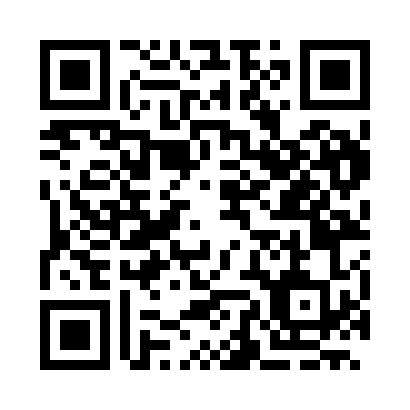 Prayer times for Bokhot, BulgariaWed 1 May 2024 - Fri 31 May 2024High Latitude Method: Angle Based RulePrayer Calculation Method: Muslim World LeagueAsar Calculation Method: HanafiPrayer times provided by https://www.salahtimes.comDateDayFajrSunriseDhuhrAsrMaghribIsha1Wed4:226:141:186:178:2310:082Thu4:206:131:186:178:2410:103Fri4:186:111:186:188:2610:124Sat4:166:101:186:198:2710:135Sun4:146:091:186:198:2810:156Mon4:126:071:186:208:2910:177Tue4:106:061:186:218:3010:198Wed4:086:051:186:218:3110:209Thu4:066:041:186:228:3210:2210Fri4:046:021:186:238:3310:2411Sat4:026:011:186:238:3510:2612Sun4:006:001:186:248:3610:2713Mon3:595:591:186:258:3710:2914Tue3:575:581:186:258:3810:3115Wed3:555:571:186:268:3910:3216Thu3:535:561:186:268:4010:3417Fri3:525:551:186:278:4110:3618Sat3:505:541:186:288:4210:3819Sun3:485:531:186:288:4310:3920Mon3:475:521:186:298:4410:4121Tue3:455:511:186:298:4510:4222Wed3:435:501:186:308:4610:4423Thu3:425:491:186:318:4710:4624Fri3:405:491:186:318:4810:4725Sat3:395:481:186:328:4910:4926Sun3:375:471:186:328:5010:5027Mon3:365:461:186:338:5110:5228Tue3:355:461:196:338:5210:5329Wed3:335:451:196:348:5310:5530Thu3:325:451:196:348:5310:5631Fri3:315:441:196:358:5410:58